R E S U M EObjective Seeking a position of EXECUTIVE SECRETARY / HR ADMINISTRATORQualificationsBachelor of Arts, University of Kerala, India – 1984Diploma in Computer ProgrammingDiploma in Stenography Languages knownEnglish, Hindi, Urdu, MalayalamSkillsWin-word, Excel, Power point, Visio, Paintbrush, Publisher etc.   Self-communication / Letter draftingShorthand and Transcribing Efficient and effective filing methodReview & distribute incoming/outgoing mails to the concerned Department/staffVery good knowledge in HR ActivitiesFrom Jan. 2010 – Feb. 2016 (6+ years)M/s. Unicorp International, Jeddah, a well-established Civil Contracting Co. (Affiliate of Arabian Bemco Contracting and Almabani Contracting).  Worked with:Managing Director Finance DirectorResponsibilities - EXECUTIVE SECRETARY / HR ADMINISTRATORReceiving dictation & transcribing into correspondencesDrafting internal memos, circulars, emails etc..Reviewing and redirecting the company mails to the concerned Attending and filtering telephone callsMaintaining effective filing systemUpdating Company Profile periodically  Preparing Company Presentation  Preparing/updating Company Organization Chart  Travel arrangements for management Arranging appointments Supply of stationery items and printed materials Implemented an efficient remuneration criterion to attract competent personnel and keep them loyal to the companyPreparing job description in coordination with concerned department headPlacing advertisement / screening of resume as per job description Conducting interview of the applicants together-with concerned dept.Preparing offer lettersCoordinating with Accounts Dept. for timely payment to issue labor card, health Insurance and Iqama   Coordinating with Personnel department to maintain the Saudization programTracking of approved budget allocated for HR/ADMIN activities Cost cutting methods suggested/implemented:Suggestions submitted to the Managing Director:Eliminate unnecessary levels of manpower hierarchyMinimize unjustifiable differences in remunerations among trades  Monitoring ticket issuance for employees/staffNegotiating with logistics providers to get minimum priceOct. 1991 – Dec. 2009 (18 years) M/s. Arabian Bemco Contracting Co, Jeddah, well established Industrial, Power and Electro-Mechanical contracting company. Worked with: Responsibilities – 	HR ADMINISTRATOR / EXECUTIVE SECRETARY – Reporting to HR Director (1991 – 1998)HR ActivitiesPreparing job descriptions in coordination with the concerned deptPlacing advertisement to invite resumeScreening and shortlisting of resume as per job description Conducting interview of applicants together with concerned deptPreparing offer lettersArranging safety induction for newly hired employees (by Safety Manager)Maintaining data bank of job applicants Maintaining personnel filesEffectively dealing with site employees  Initiating periodical evaluation of employees Initiating necessary salary adjustment for the deserving employees, with the approval of Administration ManagerIssuing termination letter for under-performed employees as per the instruction of concerned department head ESB calculation in accordance with labor lawImplementing cost effective travel arrangementsSafekeeping of employees’ Passports and IqamasProcessing employees vacation as per the contractSecretarialReceiving dictation & transcribing into correspondencesReviewing and redirecting the company mails to the concerned Attending telephone calls Maintaining effective filing systemPreparing Company Presentation  Preparing/updating Company Organization Chart  Travel arrangements Arranging appointments Supply of stationery items and printed materialsResponsibilities - EXECUTIVE SECRETARY (1999 – 2009) – Reporting to CEO, VPs Receiving dictation & transcribing into correspondencesDrafting internal memos, circulars, emails and other correspondencesReviewing and redirecting the company mails to the concerned Attending and screening telephone calls Maintaining effective filing systemPreparing Company Presentation  Preparing/updating Company Organization Chart  Travel arrangements Arranging appointments Arrange logistic support for visitors Supply of stationery items and printed materialsFollow up on behalf of CEO Ensure that all sites are adheres to company rules and regulations and labor lawsWorking timing in accordance with the projects requirements Implementation of policies & procedures 1988 – 1991	– 	worked with M/s. CAAIR Travels Pvt. Ltd. – NEW DELHIWorked with M/s. Rajul Batra Associates  - NEW DELHIFew major projects ongoing/executed by Bemco/Unicorp, and value & approx. manpowerExpecting Salary  : NegotiableBASHIRBASHIR.149222@2freemail.com 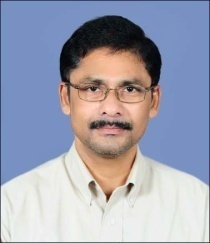 CEO - 4 yearsVP Finance - 2 yearsVP Operations - 5 years Director of HR – 7 yearsPower Plant # 7 Riyadh – 300 MSRQurayyah Power Plant - 4.5 BSR Power Plant # 8 Riyadh – 800 MSRRafa Power Plant, Rafha – 450 MSRPower Plant # 9 Riyadh – 3.8 BSR Substations in Jeddah – 100 MSR Power Plant # 10 Riyadh – 11 BSR Power Plant # 12 Riyadh – 6 BSR Makkah & Madinah Haram - 200 MSR (electro-mechanical works)Saudi National Guard Housing, Qaseem – 1.3 BSRAweer Power Plant – Dubai – 1.2 BSRMarib Power Plant – Yemen – 600 MSR 